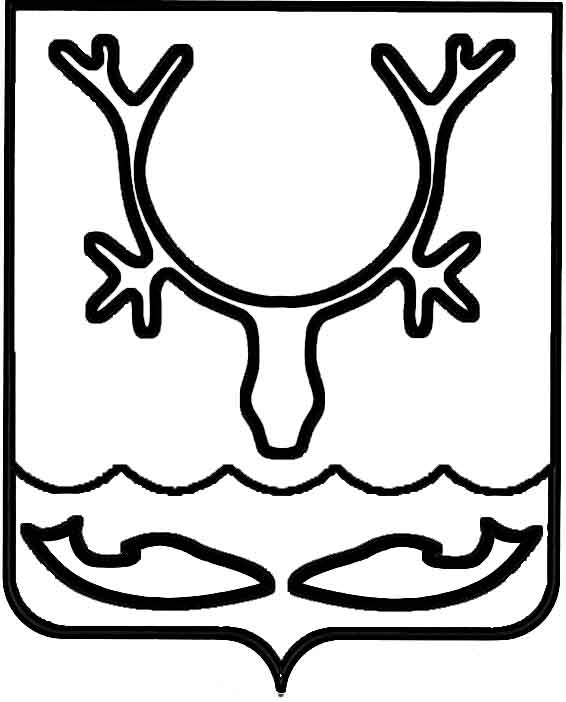 Администрация муниципального образования
"Городской округ "Город Нарьян-Мар"ПОСТАНОВЛЕНИЕОб утверждении состава комиссии                     по наградам Администрации муниципального образования "Городской округ "Город Нарьян-Мар"В связи с кадровыми изменениями Администрация муниципального образования "Городской округ "Город Нарьян-Мар"П О С Т А Н О В Л Я Е Т:1.	Утвердить комиссию по наградам Администрации муниципального образования "Городской округ "Город Нарьян-Мар" в следующем составе:2.	Признать утратившими силу:- постановление Администрации МО "Городской округ "Город Нарьян-Мар" 
от 12.07.2017 № 803 "Об утверждении состава комиссии по наградам Администрации МО "Городской округ "Город Нарьян-Мар";- постановление Администрации МО "Городской округ "Город Нарьян-Мар" 
от 16.10.2017 № 1168 "О внесении изменений в постановление Администрации МО "Городской округ "Город Нарьян-Мар" от 12.07.2017 № 803 "Об утверждении состава комиссии по наградам Администрации МО "Городской "Город Нарьян-Мар";- постановление Администрации МО "Городской округ "Город Нарьян-Мар" 
от 12.11.2019 № 1077 "О внесении изменений в состав комиссии по наградам Администрации МО "Городской округ "Город Нарьян-Мар", утвержденный постановлением Администрации МО "Городской округ "Город Нарьян-Мар" 
от 12.07.2017 № 803".3.	Настоящее постановление вступает в силу со дня его подписания 
и подлежит официальному опубликованию.23.11.2022№1471ОленицкийИгорь Викторович– руководитель аппарата – управляющий делами Администрации МО "Городской округ "Город 
Нарьян-Мар", председатель комиссии;АнохинДмитрий Владимирович– заместитель главы Администрации МО "Городской округ "Город Нарьян-Мар" по взаимодействию 
с органами государственной власти и общественными организациями, заместитель председателя комиссии;ПрохороваАлина Александровна– специалист по работе с населением 1 категории отдела организационной работы и общественных связей управления организационно-информационного обеспечения Администрации МО "Городской округ "Город Нарьян-Мар", секретарь комиссии.Члены комиссии:Члены комиссии:Абеленцева Елена Ивановна– депутат Совета городского округа "Город 
Нарьян-Мар", представитель общественности 
(по согласованию);БалмасоваТатьяна Петровна– Почетный гражданин города Нарьян-Мара;ДроздоваВера Авенировна– депутат Совета городского округа "Город Нарьян-Мар" (по согласованию);Козицина Ольга Юрьевна– депутат Совета городского округа "Город Нарьян-Мар" (по согласованию);КорепановВячеслав Кузьмич– заместитель председателя Совета ветеранов войны 
и труда Ненецкого автономного округа;МаксимоваАлина Александровна– начальник управления организационной работы 
и общественных связей управления организационно-информационного обеспечения Администрации МО "Городской округ "Город Нарьян-Мар";СинявинаЗоя Михайловна– специалист 1 категории отдела организационной работы и общественных связей управления организационно-информационного обеспечения Администрации МО "Городской округ "Город 
Нарьян-Мар";ХозяиноваИрина Викторовна– главный специалист отдела муниципальной службы 
и кадров управления делами Администрации МО "Городской округ "Город Нарьян-Мар".Глава города Нарьян-Мара О.О. Белак